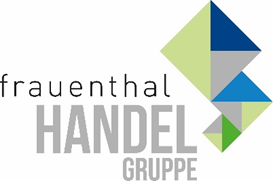 PRESSEINFORMATIONWien, im August 2022 Alles blitzblank mit ALVA
Neuer Sortimentsauszug für ReinigungsmittelIhre Kunden wollen lange Freude an ihren ALVA-Produkten haben, wir haben dazu viele Ideen.Auf über 20 Seiten hat ALVA sein gesamtes Reinigungssortiment zusammengefasst. Welches Reinigungsmittel für welchen Einsatz geeignet ist, zeigt die Tabelle mit der Materialverträglichkeit.ALVA-Artikel sind hochwertig, robust und langlebig. Sie halten den oft lebhaften Alltag im Wohnbereich der Konsumenten leicht aus. Damit sie auch nach Jahren wie am ersten Tag glänzen, hat ALVA eine breite Palette an Reinigungsmitteln im Programm. Jetzt auch in Öko-Qualität.ALVA passt immerALVA-Reinigungsprodukte gibt es für jeden Einsatz in Bad, Küche, Keller, Dach & Co. Dazu passend ist praktisches Zubehör wie Bürsten und Tücher im Programm. Auch wirksame Reiniger für die Hände der Installationsprofis gibt es. Statt groben Sand setzt ALVA hier auf Weichholzgranulat. Freie Sicht auf Fahrten zum Kunden garantieren die Sommer- und Wintermischungen für die Scheibenwaschanlagen der Monteurautos. Klassiker wie Rohrreiniger, Urinsteinlöser bis hin zum Druckluftspray und Universalöl, runden das Angebot ab.Tipp ALVA Markensprecher und Marketingleiter Mišo Ćurčić de Jong empfiehlt: „Das praktische ALVA-Vlies schützt zuverlässig Arbeitsflächen und Bodenbeläge und wird überall dort eingesetzt, wo Flüssigkeiten auslaufen können und diese nicht auf den Boden oder in die Umwelt gelangen sollen.“Hart, aber herzlichVon ALVA Bio gibt es neben einem Universal- und Kraftreiniger auch Spezialprodukte für Glas, Sanitär und WC sowie eine Oberflächenpolitur. ALVA Bio Reinigungsmittel lösen auch hartnäckige Verschmutzungen, schonen dabei aber die hochwertigen Oberflächen. Maximale Reinigungsleistung bei maximalem Schutz der Materialien.MacGyver goes ALVANie ohne Klebeband unterwegs. Das ALVA-Tape ist das universelle Band für die Reparaturen im SHK-Bereich. Es dichtet, isoliert, schützt und sichert.www.alva-haustechnik.atwww.frauenthal-service.at
Frauenthal Handel Gruppe / SHT / ÖAG / Kontinentale / ELEKTROMATERIAL.AT
Mag. Nina Schön
Marketing, Frauenthal Service AG
T: +43 5 07 80 22281
nina.SCHOEN@fts.at